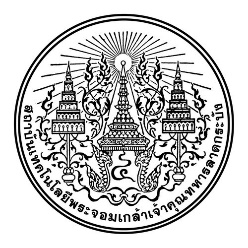 คณะอุตสาหกรรมอาหารสถาบันเทคโนโลยีพระจอมเกล้าเจ้าคุณทหารลาดกระบังแบบฟอร์มขอเปลี่ยนแปลงอาจารย์ที่ปรึกษาวิทยานิพนธ์(กรณีไม่กระทบกระเทือนโครงสร้างวิทยานิพนธ์ที่ได้รับอนุมัติแล้ว)---------------------------------------วันที่…..…..เดือน………………พ.ศ………………….เรียน 	คณบดีคณะอุตสาหกรรมอาหารข้าพเจ้า (นาย,นาง,นางสาว,อื่นๆ)…………………………………..………………………………….……………………..รหัสประจำตัว……..……...……….เป็นนักศึกษา(สามัญ) ตั้งแต่ภาคการศึกษาที่……...…ปีการศึกษา………….…..……หลักสูตร………………………………………………..……………สาขาวิชา……………………………………………………………..…	มีความประสงค์ขอเปลี่ยนแปลงอาจารย์ที่ปรึกษาวิทยานิพนธ์จาก......................................................เป็น........................................................................เนื่องจาก...............................................................................…………………………………………………………………………………………………………………………………………………….…..จึงเรียนมาเพื่อโปรดพิจารณาดำเนินการด้วย  จักขอบพระคุณยิ่งลงชื่อ…………………….…………. (นักศึกษา)							          (………………………………..)ที่อยู่ปัจจุบัน...................................................................................................................................................... โทรศัพท์.....................................................E-mail…………………………………………….…………………………………..ความเห็นอาจารย์ที่ปรึกษาวิทยานิพนธ์ / ร่วม (เดิม)ความเห็นอาจารย์ที่ปรึกษาวิทยานิพนธ์ / ร่วม (ใหม่)           ...........................................................................          ...........................................................................          ลงชื่อ  ..................................................................               ลงชื่อ ………………………………............…....            (                                                    )                (                                               )ความเห็นของประธานหลักสูตรสำหรับเจ้าหน้าที่งานบัณฑิตศึกษา           ...........................................................................          ...........................................................................                ลงชื่อ …………………………………........................               ลงชื่อ ...................................................                  (                                                    )                             (นางศิริพร  แท่นแก้ว)ความเห็นรองคณบดีกำกับดูแลงานบัณฑิตศึกษาความเห็นคณบดี           ...........................................................................          ...........................................................................                    ลงชื่อ ………………………………............…                 ลงชื่อ …………………………………..........                             (ผศ.จิราภรณ์ สิริสัณห์)                          (รศ.ดร.ประพันธ์ ปิ่นศิโรดม)